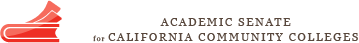 INSTRUCTIONAL DESIGN AND INNOVATION INSTITUTE March 17-18, 2017San Jose Friday, March 179:00AM  Continental Breakfast and Check-In10:00 – 11:15  General Session 1  Brief WelcomeReimagining our Model to Focus on Student Completion: The Guided Pathways ApproachDarla Cooper, Director of Research and Planning, RP GroupOur best efforts by our best people to significantly improve community college completion rates have not produced the scaled improvements in outcomes we had hoped. During this session, we will explore how to build on our past efforts and evolve our thinking about how students are recruited to, enter, and progress through our colleges with an eye towards students completing their goals at markedly higher rates. This session will use a best-of-breed approach from Dr. Cooper’s work on the AACC Pathways Initiative, Student Support (Re)defined, Completion by Design, the Aspen Prize for Community College Excellence, Beyond Financial Aid, and other RP Group projects.11:30 – 12:45  Breakout Session 1New Faculty Orientation Julie Oliver, Los Rios DistrictDan Crump, Los Rios District2.  Continuing the Conversation: Further Exploration of Guided Pathways Darla Cooper, Director of Research and Planning, RP GroupIn this follow-up session, Dr. Cooper will facilitate an open discussion to allow further processing of what guided pathways are and are not, and what it could mean to California community college students and their success. Attendees will explore what excites them about guided pathways and what concerns they may have. There will also be an opportunity to explore what guided pathways means specifically at attendees’ individual colleges. Specifically, we would look at the opportunities to capitalize on work already being done and bring disparate initiatives and programs together, and examine the different challenges colleges may face in moving toward guided pathways.Contextualized Learning within an Andragogical and Professional SettingHanna Kang, Orange Coast CollegeRachel Ridnor, Orange Coast CollegeTara Giblin, Dean of Science and Math, Orange Coast CollegeMichael Sutliff, Dean of Kinesiology and Athletics, Orange Coast CollegeBeyond Words:  Making Concepts Real Through MovementJulie Land, DSPS, El Camino College	1:00 – 2:30    Lunch and General Session 2 		 Welcome  (ASCCC President, Foundation President)Quantitative Reasoning and Basic Skills Instruction – Looking Forward with an Example of Innovation and Inter-segmental Collaboration to Serve All StudentsKate Stevenson, Director of Developmental Mathematics, CSU NorthridgeSteven Filling, Immediate Past President of the CSU Academic SenateGinni May, ASCCC Education Policy ChairCheryl Aschenbach, ASCCC Basic Skills Chair2:45 – 4:00 	Breakout Session 2The Professional Learning NetworkMichelle DuBreuil, Project Manager, PLNCandace Robertson, Project Coordinator, PLNFlipping the Classroom through Faculty Inquiry GroupsDonna Greene, College of the DesertSarah Gaete, College of the DesertCivic Engagement Karen Chow, De Anza CollegeMarc Coronado, De Anza CollegeJim Nguyen, De Anza CollegeAlicia de Toro, De Anza CollegePre-Statistics:  Student PerspectivesHal Huntsman, City College of San Francisco	4:15 – 5:30	Breakout Session 3Effective Professional DevelopmentJohn Stanskas, ASCCC Vice President Working Together, Community Building on CampusHoward Blumenthal, Las Positas CollegeMarsha Vernoga, Las Positas CollegeMarty Nash, Las Positas CollegeSteve Chiolis, Las Positas CollegeFilmmaking and Language Learning in Postsecondary EducationRita Stafford, Los Angeles City CollegeAccelerated Time to Completion, A Path to Quantitative ReasoningToni Parsons, San Diego Mesa College	Gina Abbiate, San Diego Mesa College6:00 		ASCCC Foundation hosting Critical Conversations with Alcohol			or		Dinner Group Arrangements – look for recruitment for statewide service (paper forms available at either event please)Saturday, March 189:00 – 10:15	Breakout Session 4Equity, Love, and LiberationTom DeWit, Chabot CollegeThe Umoja Community has provided professional development to several thousand faculty, staff and students over the last decade. In this workshop participants will experience Umoja’s holistic culturally relevant professional development approach that leads to both sustainable programs and closes the achievement gap. This session will be very interactive, participants will learn about Umoja Community Practices through personally experiencing slices of workshops we have used in our Summer Learning Institutes. Some examples include: Being Intentional and Deliberate, Everybody’s Business, Live Learning, Ethic of Love, Porch Talk, and Language as Power. Participants will also interact with Umoja students as we collectively respond to James Baldwin’s prompt, “If I Were Your Teacher....”2.  Creating the Conditions for a Campus Culture of Innovation  Julie Bruno, ASCCC PresidentCultivating International Content in CurriculumAnne Argyriou, De Anza CollegeClara Lam, De Anza CollegeAnthony Santa Ana, De Anza CollegeMonika Thomas, De Anza CollegeSusan Thomas, De Anza CollegeIntegrating Open Educational Resources to Support Student Success Dianne Bennett, Sacramento City College	10:30 – 11:45	  General Session 3 Facilitating Safe Spaces for All Students and Resetting the Norms for the Civil Exchange of Ideas at our Colleges and in our Communities Sylvia Dorsey-Robinson, CSSO West Hills College Lemoore, President CCCCSSAACourtney Cooper, SSCCC PresidentAdrienne Foster, ASCCC Area C RepresentativeCIO Representative11:45		Closing Remarks and Thank Yous